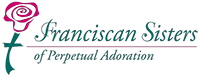 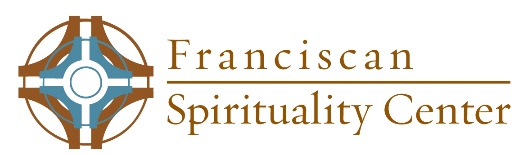 Temporary Parking PermitDisplay on front dashboardFSC GuestExpires: June 26, 2024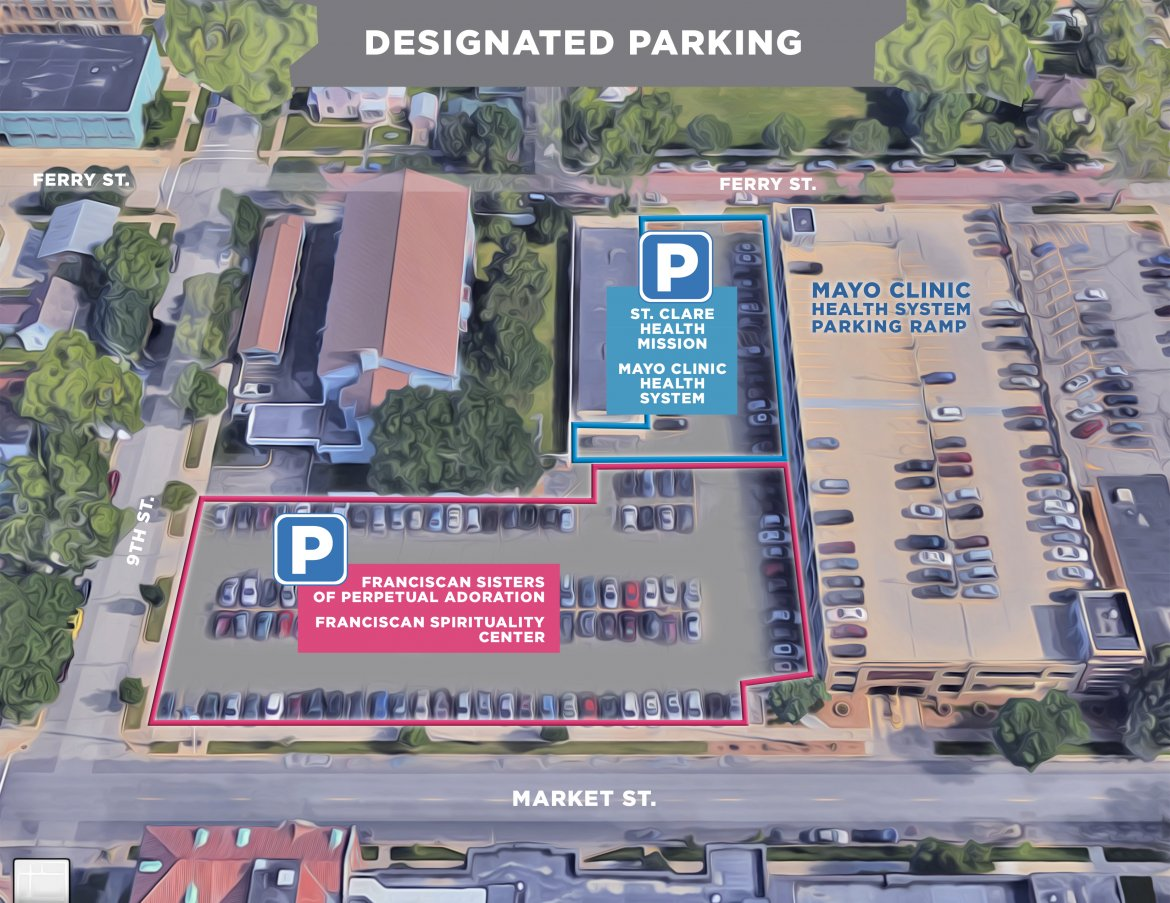 FSPA / FSC